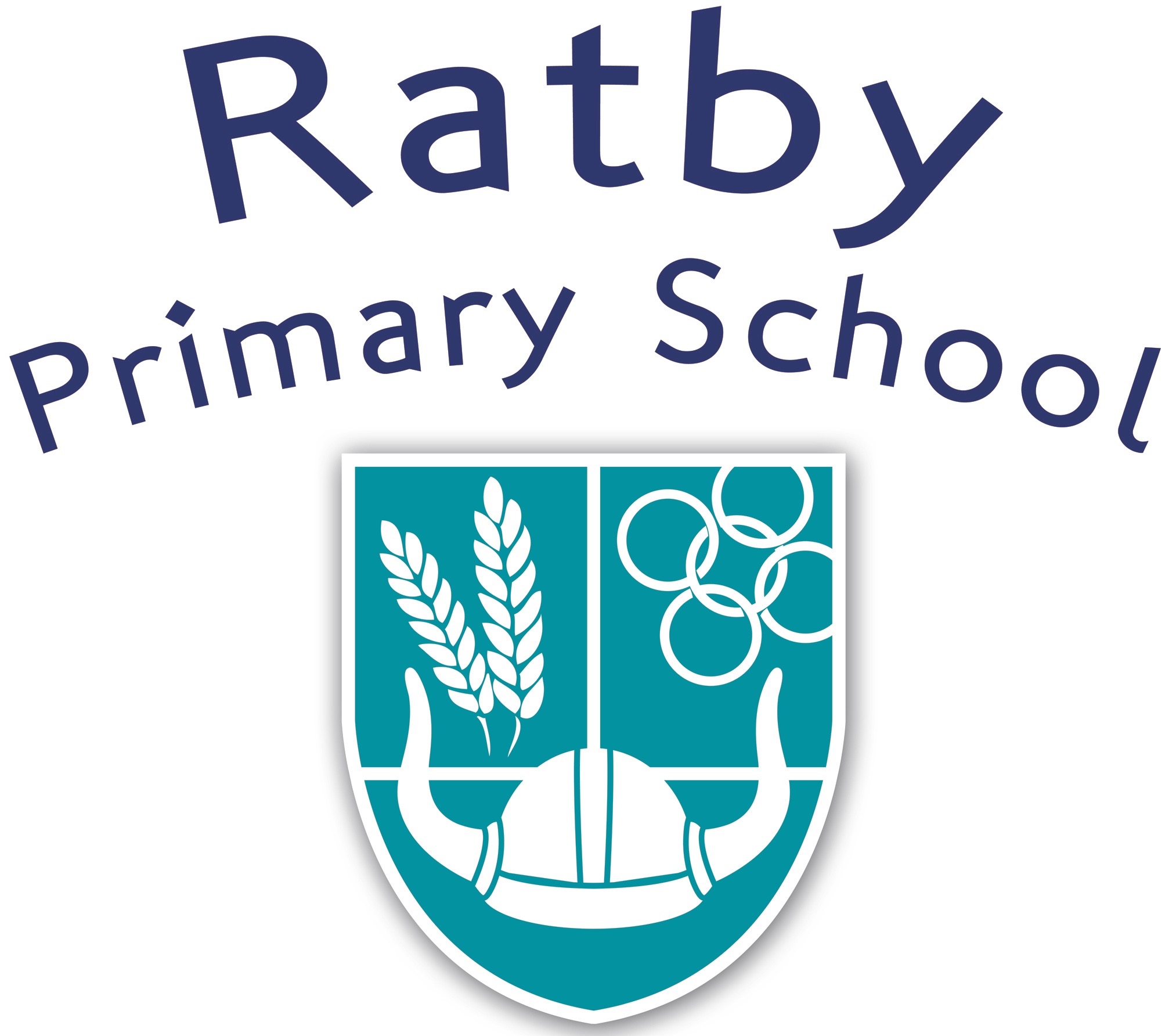 UniformPolicy2022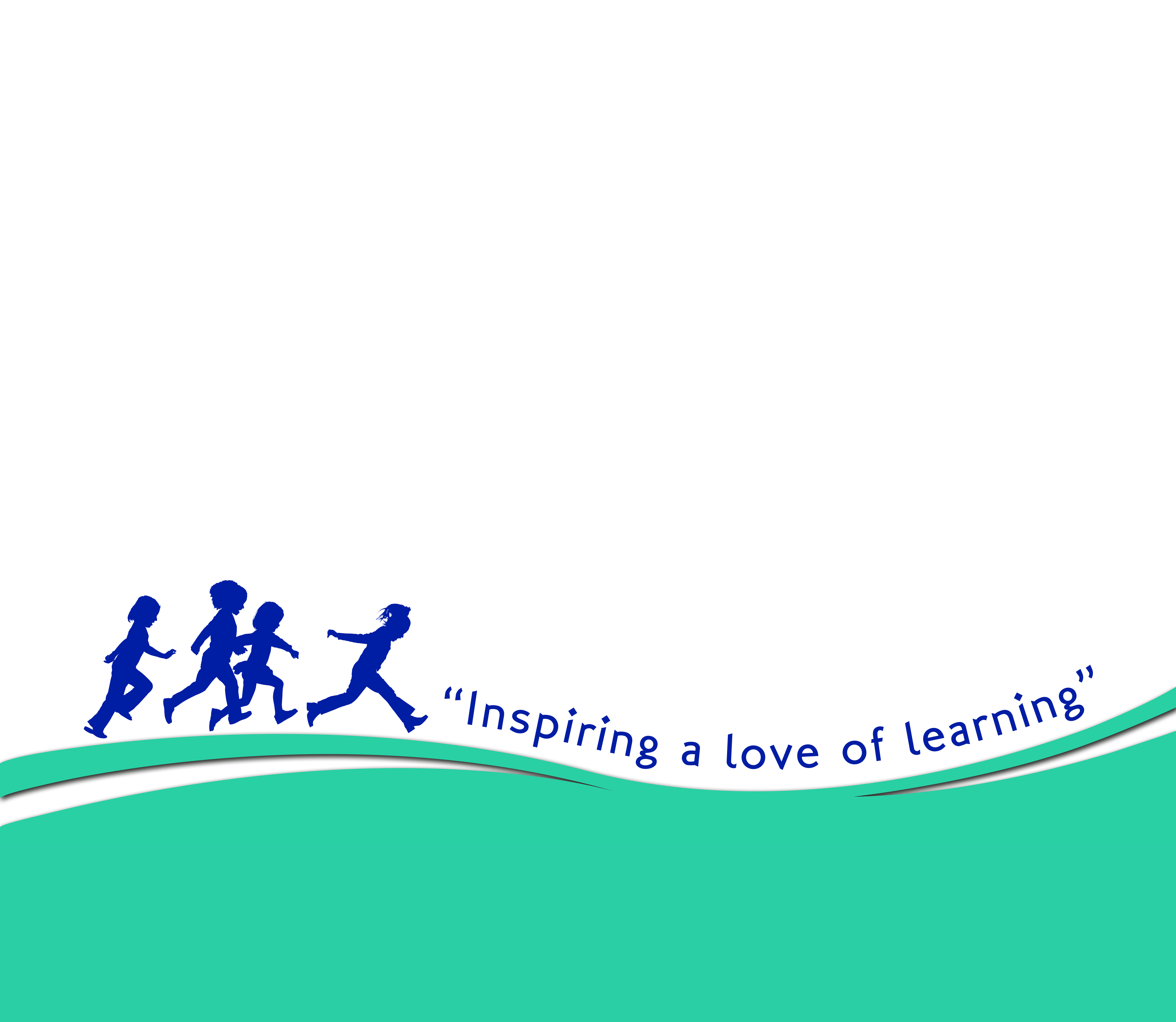 Contents1. Aims	32. Our school’s legal duties under the Equality Act 2010	33. Limiting the cost of school uniform	34. Expectations for school uniform	45. Expectations for our school community	56. Monitoring arrangements	67. Links to other policies	61. AimsThis policy aims to: Set out our approach to requiring a uniform that is of reasonable cost and offers the best value for money for parents and carersExplain how we will avoid discrimination in line with our legal duties under the Equality Act 2010 Clarify our expectations for school uniform 2. Our school’s legal duties under the Equality Act 2010The Equality Act 2010 prohibits discrimination against an individual based on the protected characteristics, which include sex, race, religion or belief, and gender reassignment. To avoid discrimination, our school will: Avoid listing uniform items based on sex, to give all pupils the opportunity to wear the uniform they feel most comfortable in or that most reflects their self-identified gender Make sure that our uniform costs the same for all pupilsAllow all pupils to have long hair (though we reserve the right to ask for this to be tied back) Allow all pupils to style their hair in the way that is appropriate for school yet makes them feel most comfortable Allow pupils to request changes to swimwear for religious reasons Allow pupils to wear headscarves and other religious or cultural symbols Allow for adaptations to our policy on the grounds of equality by asking pupils or their parents to get in touch with Mrs Jones (Headteacher), who can answer questions about the policy and respond to any requests  3. Limiting the cost of school uniform Our school has a duty to make sure that the uniform we require is affordable, in line with statutory guidance from the Department for Education on the cost of school uniform. We understand that items with distinctive characteristics (such as branded items, or items that have to have a school logo or a unique fabric/colour/design) cannot be purchased from a wide range of retailers and that requiring many such items limits parents’ ability to ‘shop around’ for a low price.  We will make sure our uniform:Is available at a reasonable cost Provides the best value for money for parents/carersWe will do this by: Carefully considering whether any items with distinctive characteristics are necessaryLimiting any items with distinctive characteristics where possible for example, by only asking that the jumper / cardigan, worn over the school t-shirt, features the school logo Considering cheaper alternatives to school-branded items, such as logos that can be ironed on, as long as this doesn’t compromise quality and durabilityAvoiding specific requirements for items pupils could wear on non-school days, such as coats, bags and shoes Keeping the number of optional branded items to a minimum, so that the school’s uniform can act as a social leveler Avoiding different uniform requirements for different year/class/house groupsAvoiding different uniform requirements for extra-curricular activities Making sure that arrangements are in place for parents to acquire second-hand uniform items Avoiding frequent changes to uniform specifications and minimising the financial impact on parents of any changesConsulting with parents and pupils on any proposed significant changes to the uniform policy and carefully considering any complaints about the policy4. Expectations for school uniform4.1 Our school’s uniform4.2 Where to purchase it For branded items:Online  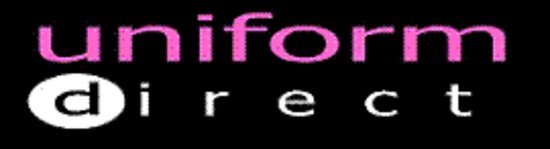 From our designated supplier, Uniform Direct: www.uniform-direct.com In store Direct from the Uniform Direct shop
in Leicester City Centre:
54-56 Humberstone Gate Leicester, LE1 3PJ Second Hand UniformThere will be regular sales of second hand uniform or lost property at Parent’s Evenings and after school on the playground at regular intervals throughout the year.If you are interested in second hand uniform at other times, please contact the school office for further help. 5. Expectations for our school community 5.1 PupilsPupils are expected to wear the correct uniform at all times (other than specified non-school uniform days) while:On the school premisesTravelling to and from school At out-of-school events or on trips that are organised by the school, or where they are representing the school (if required)Pupils are also expected to contact Mrs Jones if they want to request an amendment to the uniform policy in relation to their protected characteristics. 5.2 Parents and carersParents and carers are expected to make sure their child has the correct uniform and PE kit, and that every item is: Clean Clearly labelled with the child’s name In good condition  Parents are also expected to contact Mrs Jones if they want to request an amendment to the uniform policy in relation to:Their child’s protected characteristicsThe cost of the uniform Parents are expected to lodge any complaints or objections relating to the school uniform in a timely and reasonable manner. Disputes about the cost of the school uniform will be: Resolved locally Dealt with in accordance with our school’s complaints policy The school will work closely with parents to arrive at a mutually acceptable outcome. 5.3 Staff Staff will closely monitor pupils to make sure they are in correct uniform. They will give any pupils and families breaching the uniform policy the opportunity to comply, but will follow up with the headteacher if the situation doesn’t improve. Ongoing breaches of our uniform policy will be dealt with by sanctions as outlined in our behaviour policy.In cases where it is suspected that financial hardship has resulted in a pupil not complying with this uniform policy, staff will take a mindful and considerate approach to resolving the situation. 5.4 Governors The governing board will review this policy and make sure that it:Is appropriate for our school’s context Is implemented fairly across the school Takes into account the views of parents and pupilsOffers a uniform that is appropriate, practical and safe for all pupils   The board will also make sure that the school’s uniform supplier arrangements give the highest priority to cost and value for money, for example by avoiding single supplier contracts and by re-tendering contracts at least every 5 years. 6. Monitoring arrangements This policy will be reviewed annually by the Headteacher. At every review, it will be approved by Local Advisory Board7. Links to other policies This policy is linked to our:Behaviour policyEquality information and objectives statement Anti-bullying policy Complaints policyReviewedSeptember 2022Frequency of ReviewAnnualWritten byLisa JonesApproved by:Lisa JonesItemGuidanceWhite polo shirts or shirts or blouse (with plain or with the school logo embroidered on them)Jade green sweatshirt or cardigan (school jade green colour) or cardigan with the school’s logo embroidered on them )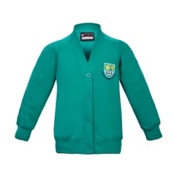 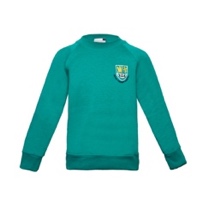 We do not allow dark green cardigans or jumpers.ItemGuidanceGrey Socks or TightsSocks must be plain white or black. Tights must be plain, black or grey opaque.  We do not allow leggings to be worn with skirts.Grey (only) trousers or knee length  pleated skirts or pinafore dresses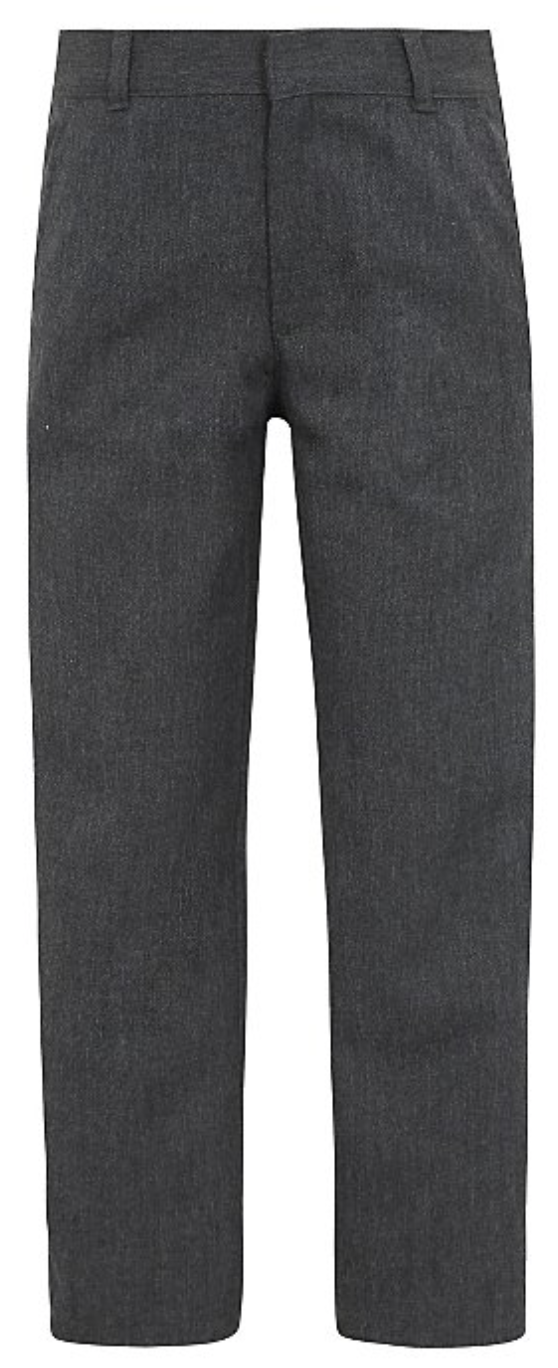 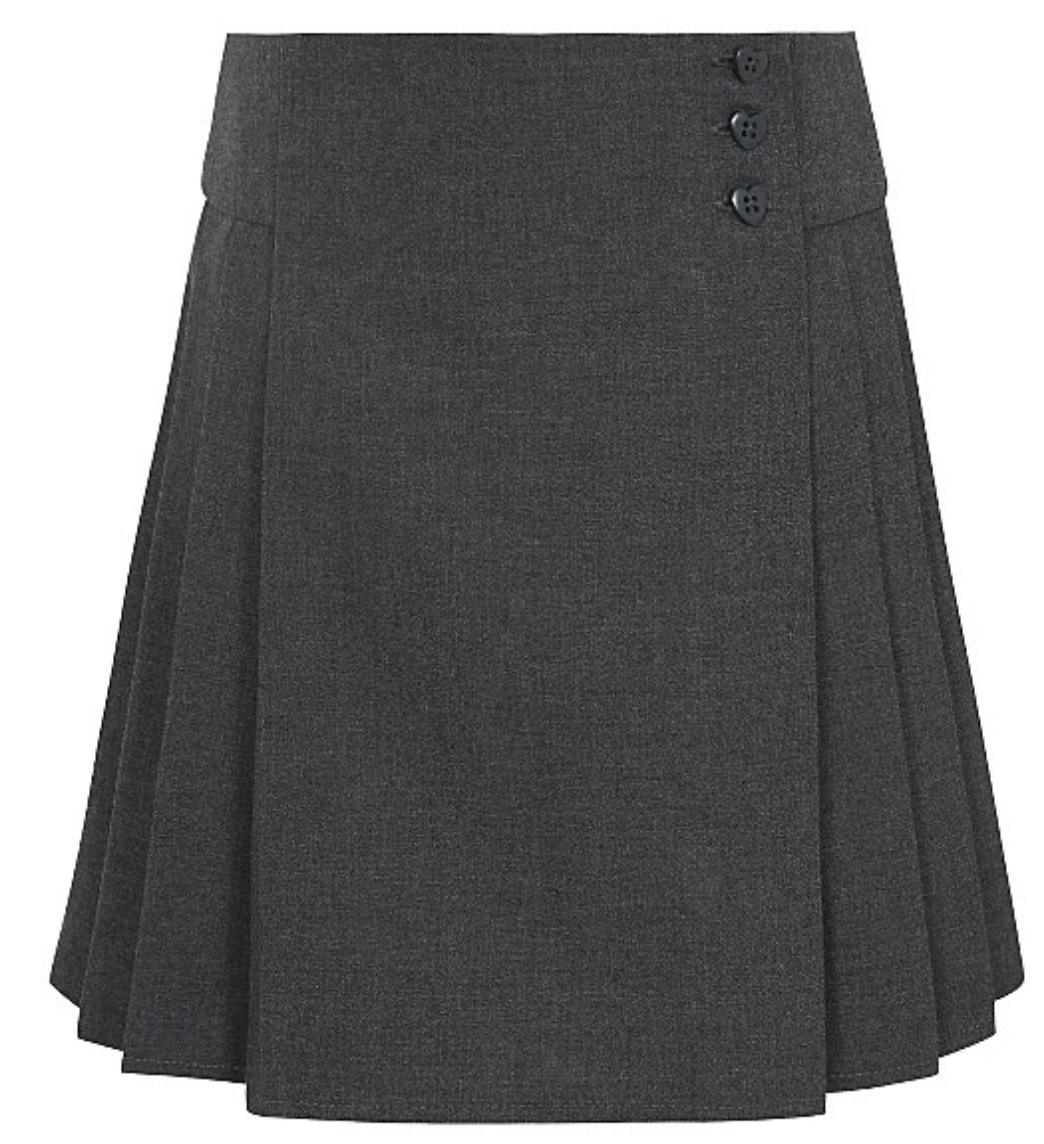 We do now allow denim, rivets, leggings, low-waisted trousers, chinos, trousers that are tight on the legs or made of stretchy material, trousers made of any fabric other than standard school trouser fabric nor any trousers that follow current a current fashion trend.Ideally skirts should be fully pleated or pleated with front plain panel. No stretchy skirts/skater skirts/pencil skirtsPlain Black flat or low heel shoes or plain black trainers. No sandals, high heels, wellingtons, doc-martins, The soles of all shoes/boots must be black. In winter months boots should be changed on arrival at school.PE KitA plain white round neck t-shirt A pair of navy or black shorts or leggings or jogging bottomsA pair of rubber-soled plimsolls (indoor) or trainers (outdoor games)If PE is outdoors, it may be necessary to bring a tracksuit. This should be plain navy or black.Long hair should be worn up in a ponytailOnly sports items with small discreet logos are permittedFootball kits are not permittedChildren not wearing appropriate PE kit may be asked to change into spare kit or asked to bring a different kit for future sessions.Summer UniformGreen and white knee length gingham dress. 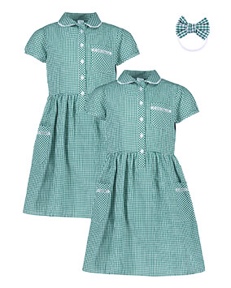 Grey knee length shorts A sun hat or cap. 